중 1빈칸에 들어갈 말로 알맞은 것은?① Sure. ② Good! ③ Pardon? ④ Of course. ⑤ You're welcome.2. 그림의 말주머니에 들어갈 말로 알맞은 것은?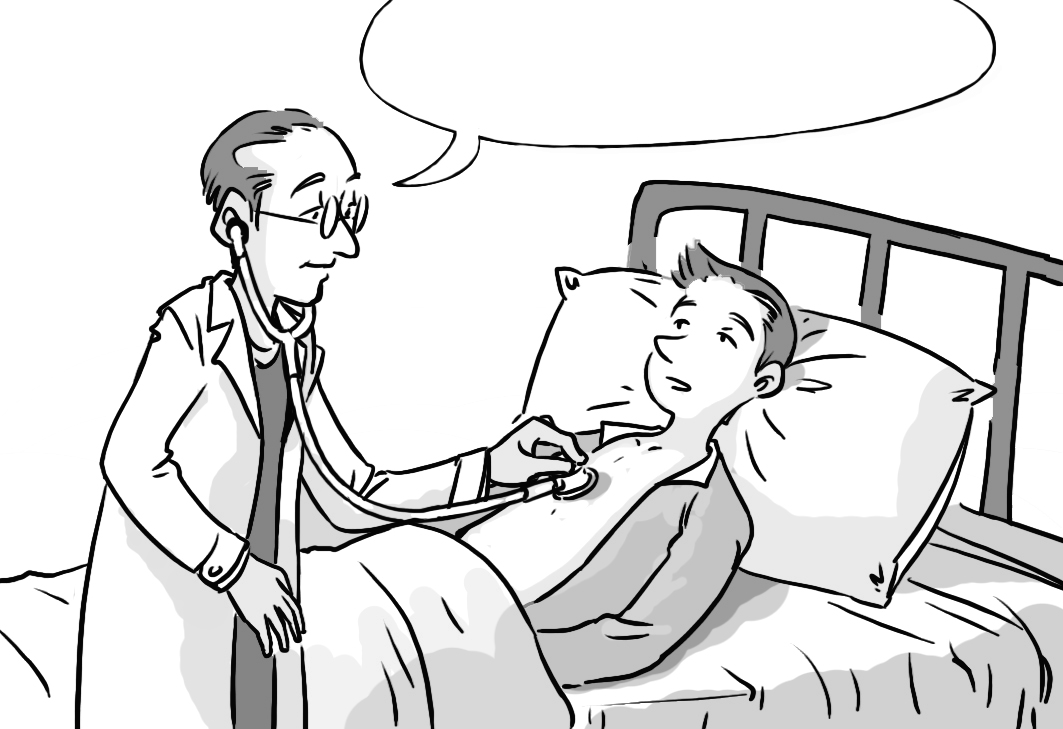 ① Help yourself.② You'll be okay.③ Open your book.④ How much is it?⑤ It's too expensive.3. 빈칸에 들어갈 말로 알맞은 것은?① I am② I'm not③ she does④ he does⑤ she is4. 그림의 상황에 어울리는 대화는?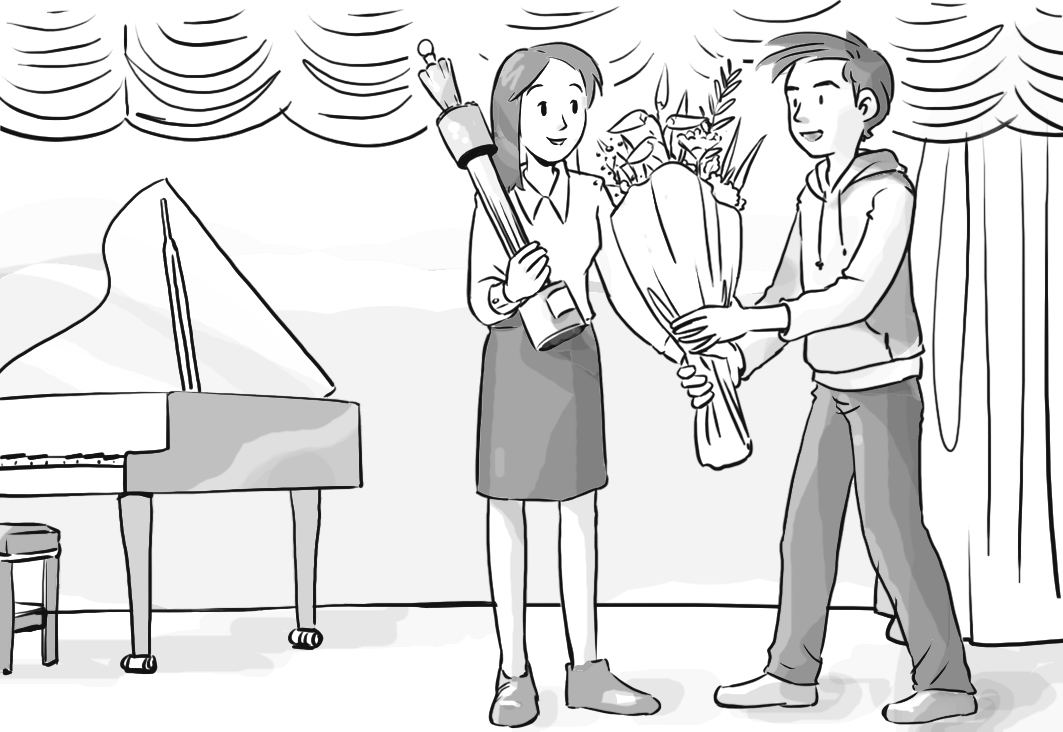 1) A: Congratulations! This is for you. B: Thank you very much.2) A: Can I speak to John?B: Speaking.3)  A: What will you do this Saturday?B: I will go on a picnic.4) A: Will you pass me the book?B: Here you are.5) A: What's your hobby?B: My hobby is listening to music.5. 직업에 대한 설명으로 알맞은 것은?① (A)- He teaches English.② (B)- He takes pictures. ③ (C)- He plays the piano.④ (D)- He plays basketball.⑤ (E)- He cooks in a restaurant.6. 빈칸에 들어갈 말로 알맞은 것은?① Sure.② Okay.③ Of course.④ No problem.⑤ Sorry, I can't.7. 짝지어진 대화가 어색한 것은? ① A: What does your father do?B: He is stronger than me.② A: Where are you from?B: I'm from Seoul.③ A: I have a bad cold.B: Get some rest.④ A: How was your vacation?B: It was great.⑤ A: Are you going back to New York?B: Yes, I am.8. 미나가 하려고 하는 일은?9. 표지판이 나타내는 것은?10. 지도와 일치하는 설명은?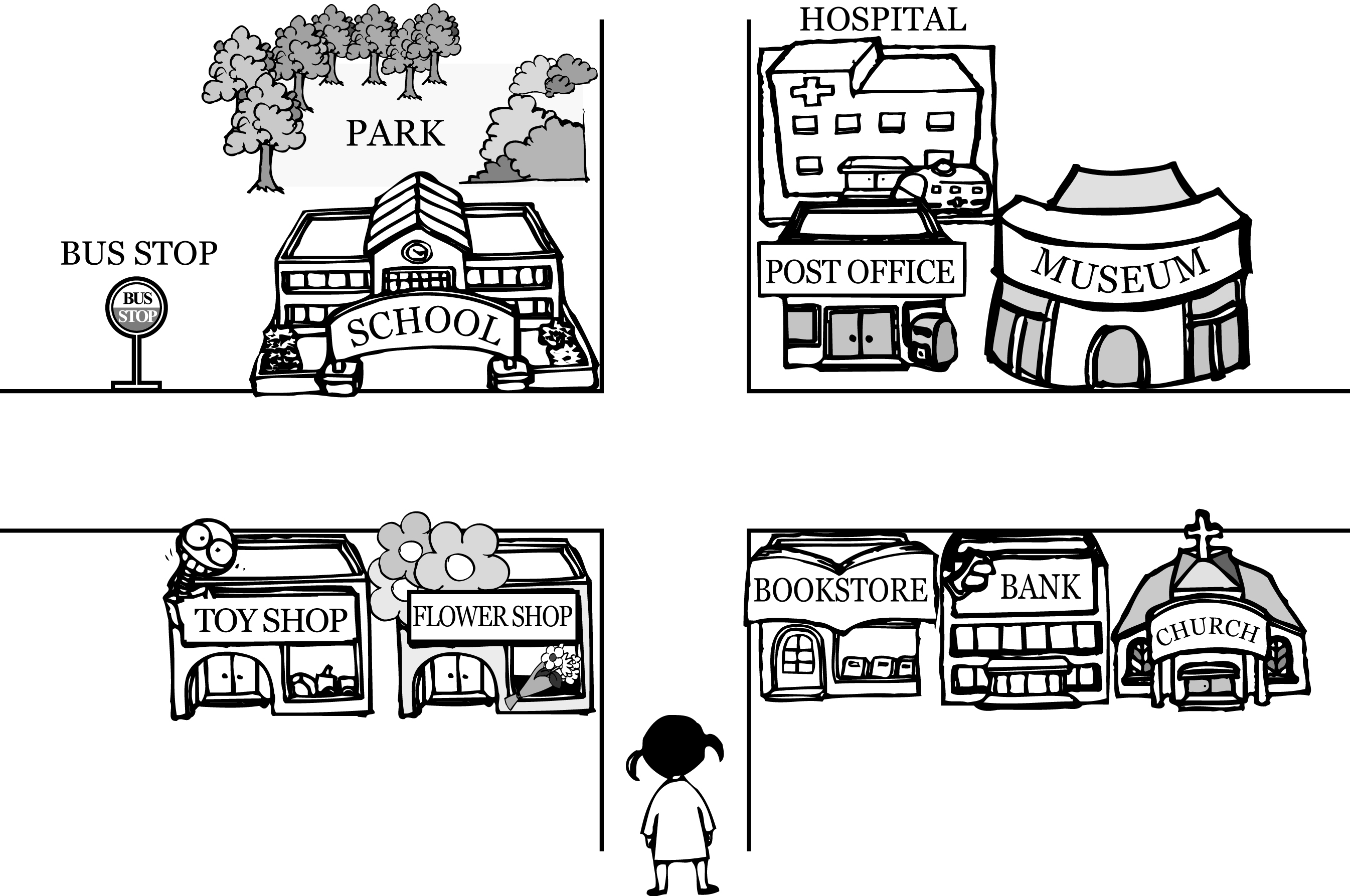 ① The hospital is in the park.② The toy shop is at the corner.③ The bus stop is near the school.④ The school is behind the post office.⑤ The bookstore is between the bank and the church.11. 초대장을 읽고, 알 수 없는 내용은?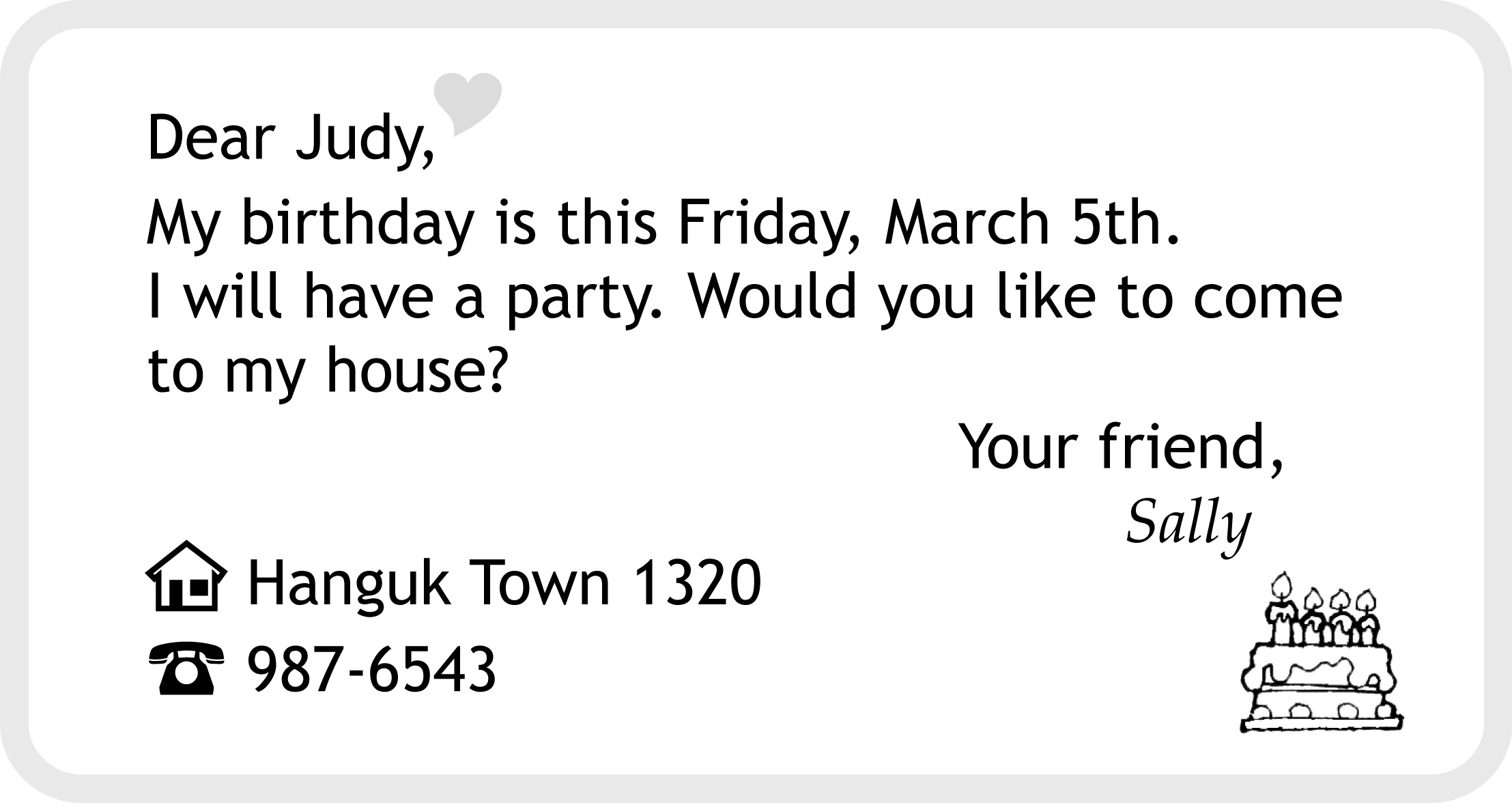  날짜② 장소③ 연락처④ 요일⑤ 시각12. 글의 내용으로 보아 빈칸에 알맞은 낱말은?① spring ② summer③ fall④ winter⑤ season13. 순서에 따라 빈칸에 들어갈 달(month)로 알맞은 것은?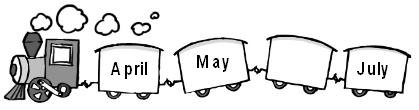 ① January ② February③ June④ August⑤ September14. 그림으로 보아 Ann과 Kevin이 할 말로 알맞게 짝지은 것은?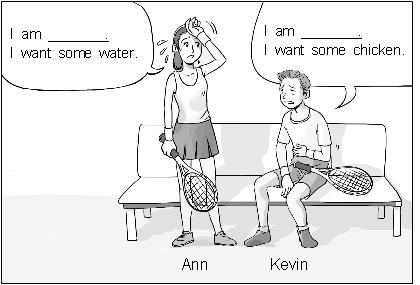 Ann Kevin① cold hot② good bad③ nice kind④ old young⑤ thirsty hungry15. 빈칸에 들어갈 말로 알맞지 않은 것은?① Bye.② Take care.③ So long.④ Excuse me.⑤ See you again.16. 일기의 밑줄 친 부분 중 잘못 쓰인 것은?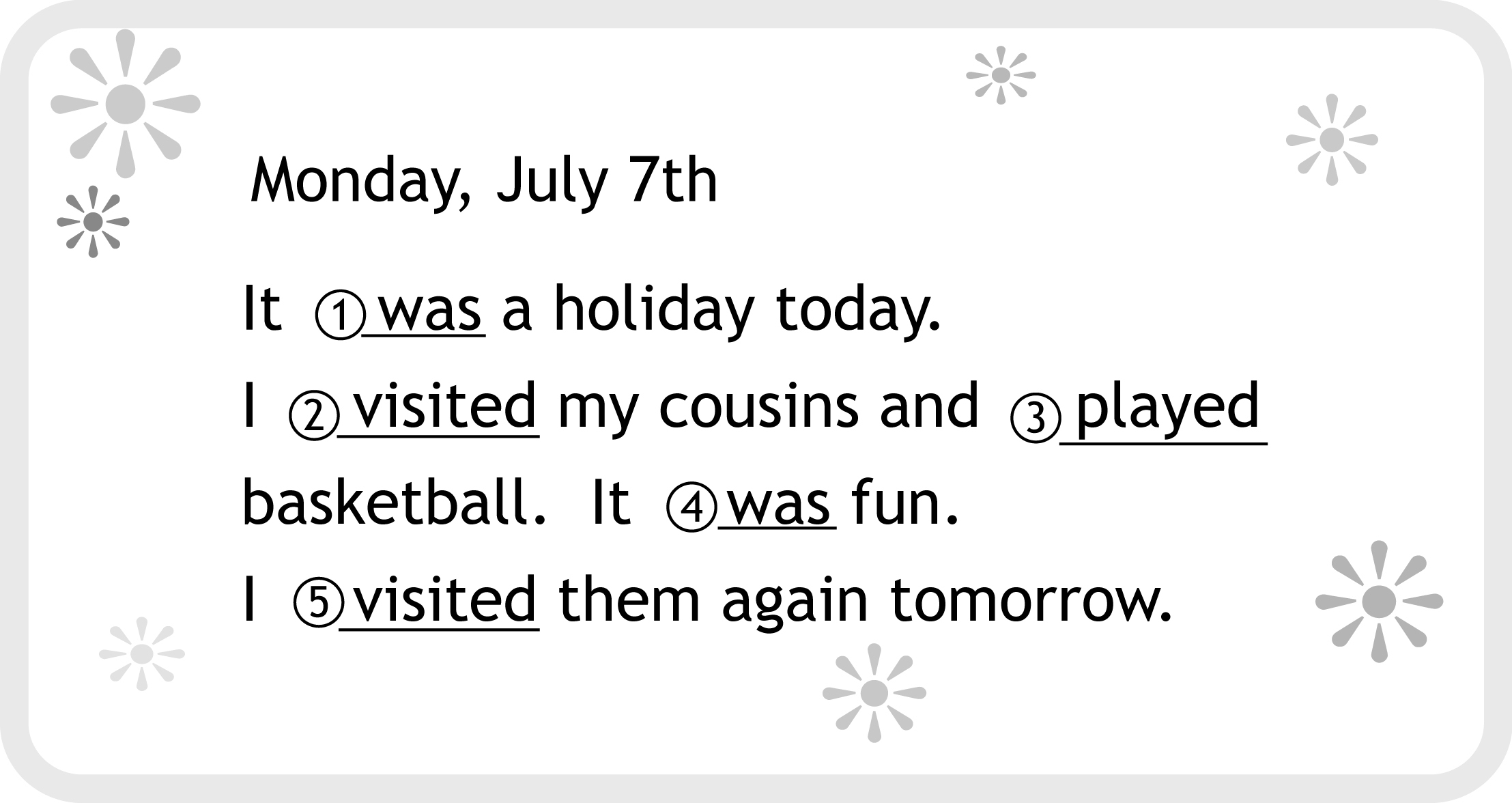 17. 퍼즐의 빈칸에 들어갈 낱말을 나타내는 그림은?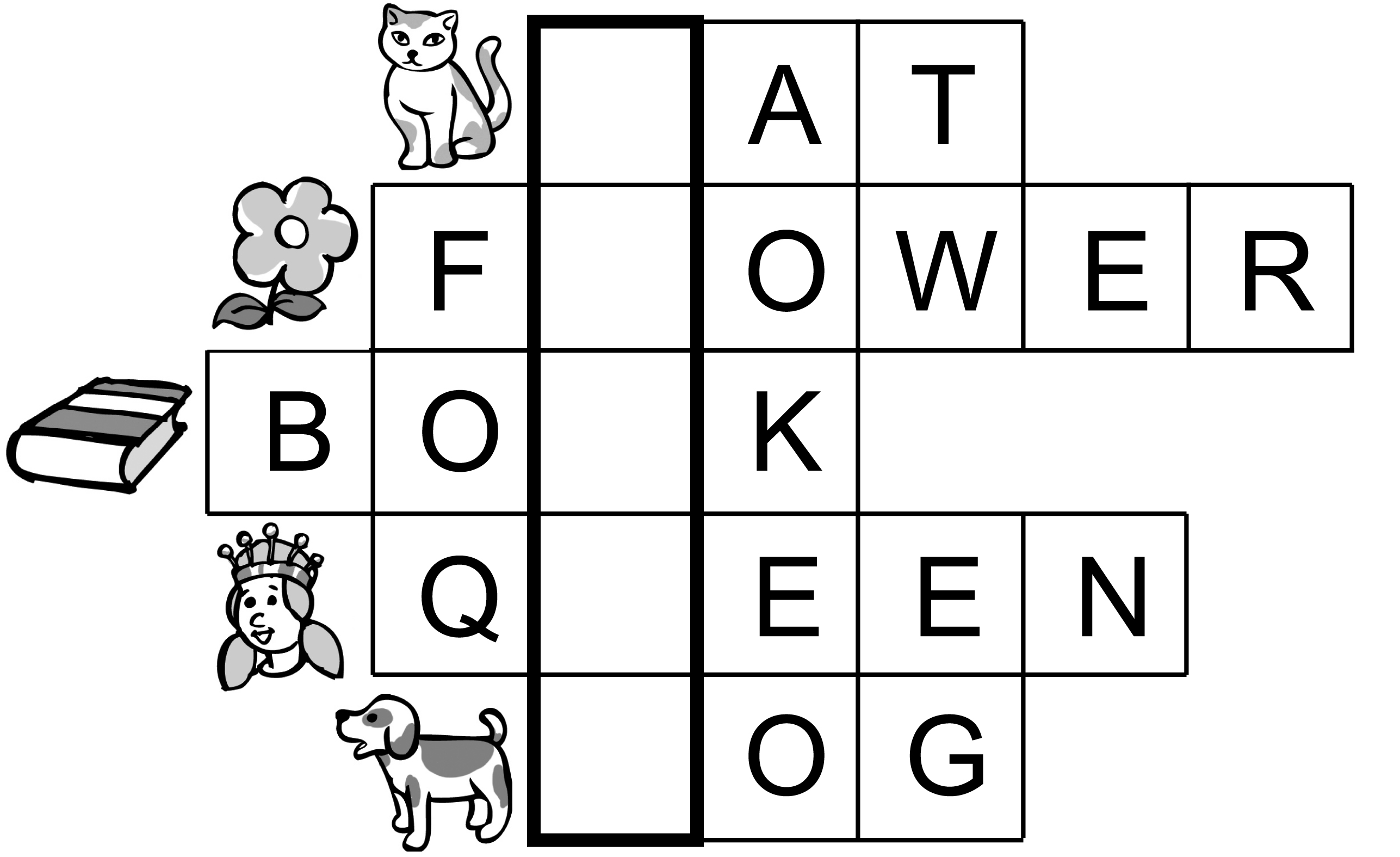 18. 다음 단어 중 나머지 넷을 포함할 수 있는 것은?① fall② winter③ spring④ season⑤ summer19. 밑줄 친 부분과 같이 말한 목적은?초대하려고  2) 사과하려고  3) 변명하려고  4) 칭찬하려고  5) 충고하려고20. 대화의 빈칸에 공통적으로 들어갈 말은?① look at② come on③ take care④ wake up⑤ take offA: Where is your classroom?B: It's on the 3rd floor.A: ____________________________B: It's on the 3rd floor.A: Does your mother work?B: Yes, ___________________.(A)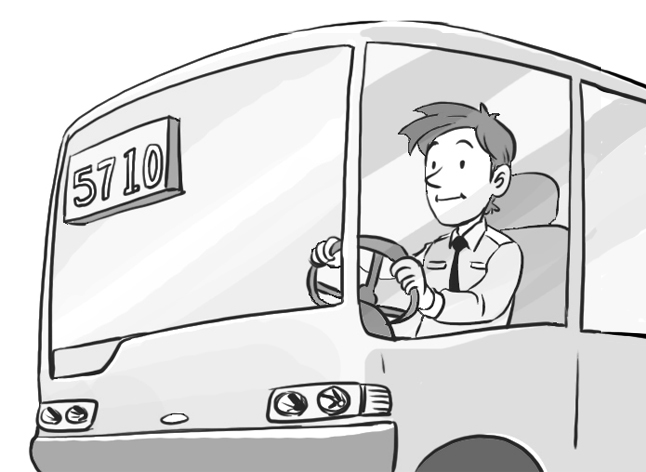 (B)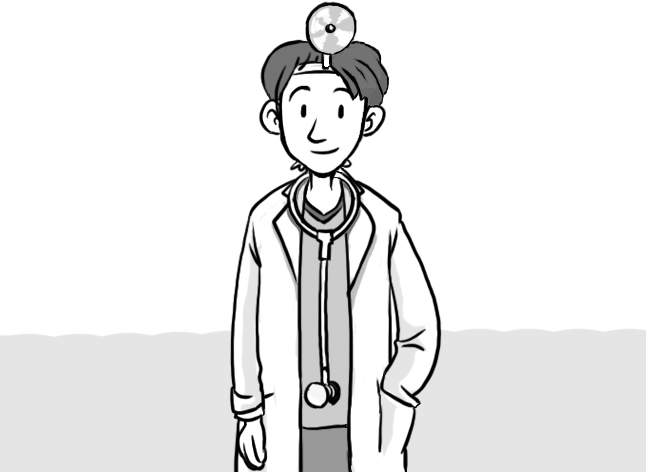 (C)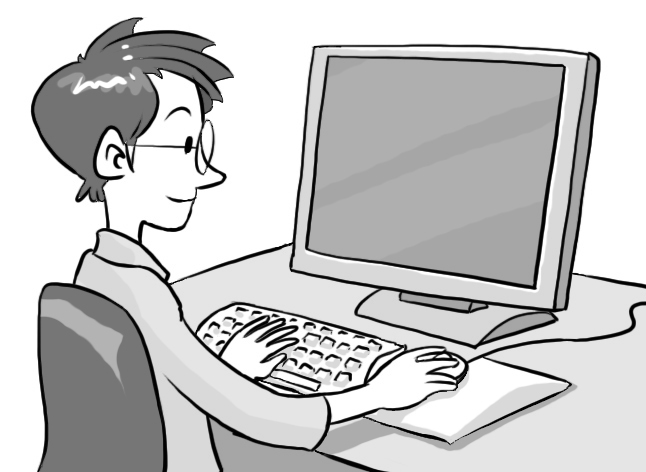 (D)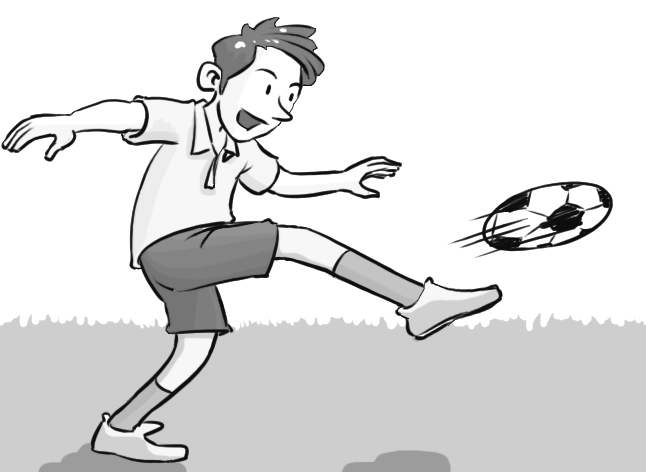 (E)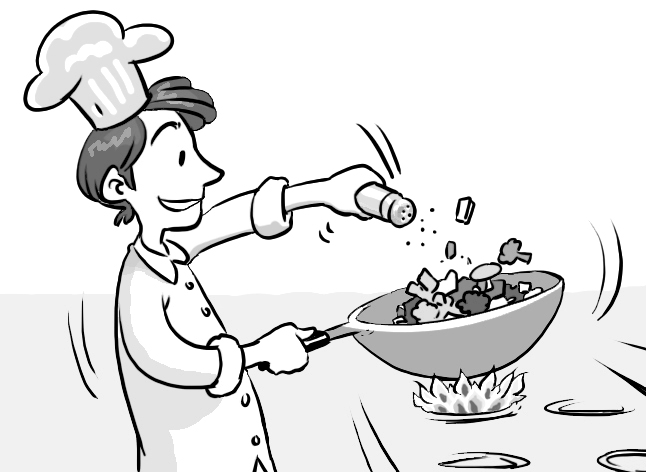 A: I want to make a kite.Will you help me?B: _________________I have to do my homework.Jiho : Tomorrow is Parents' Day.Mina: What do you want to do for Mom?Jiho : I want to clean the house.How about you?Mina: I want to do the dishes.①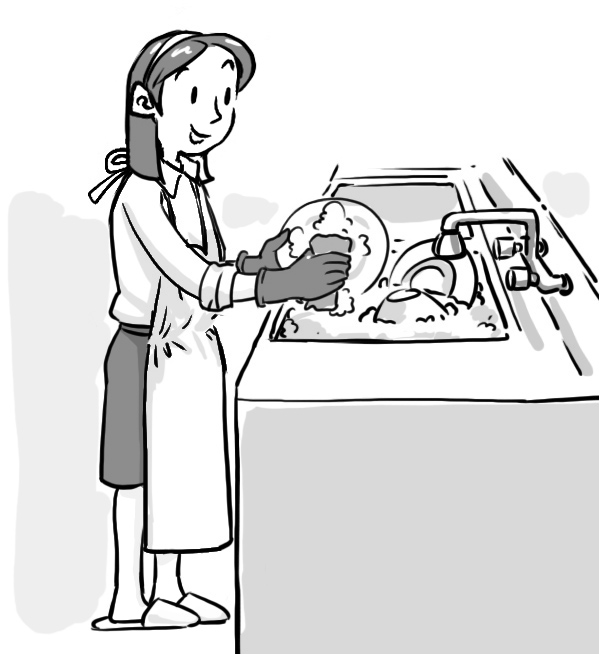 ②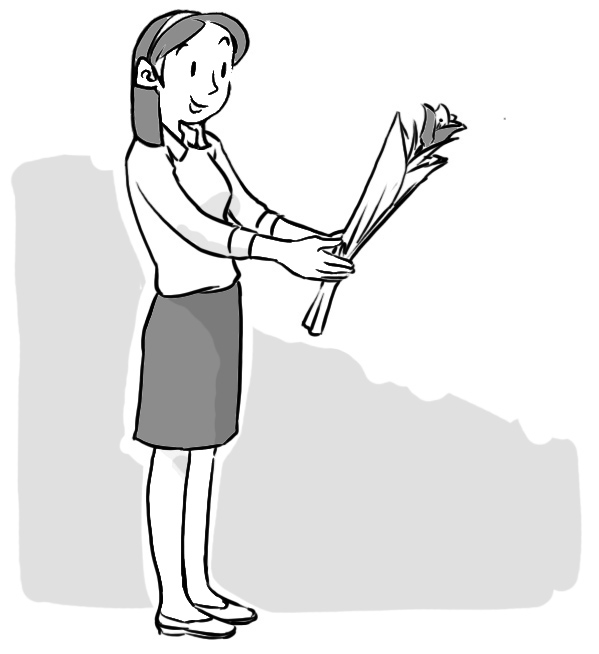 ③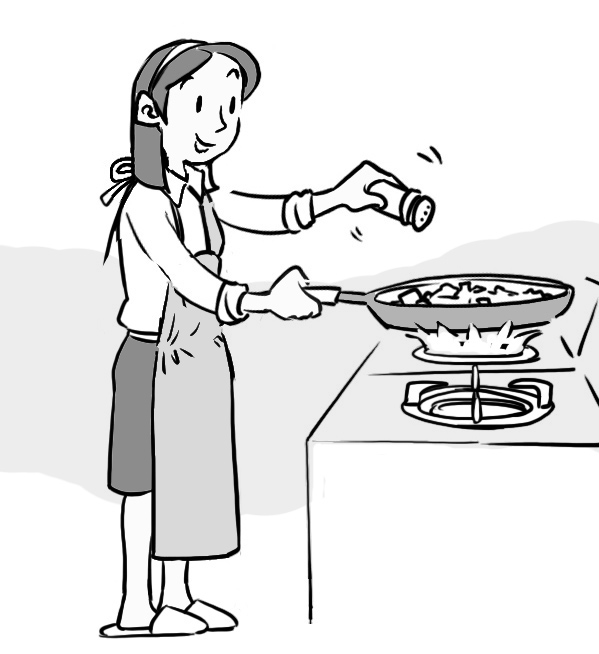 ④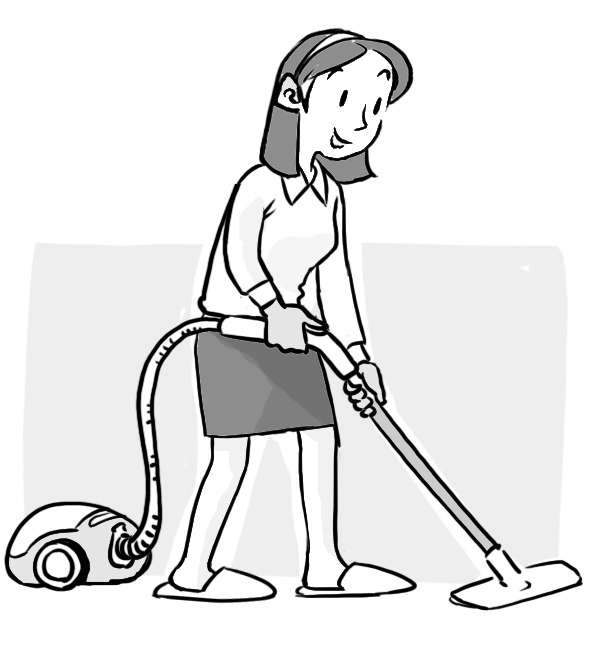 ⑤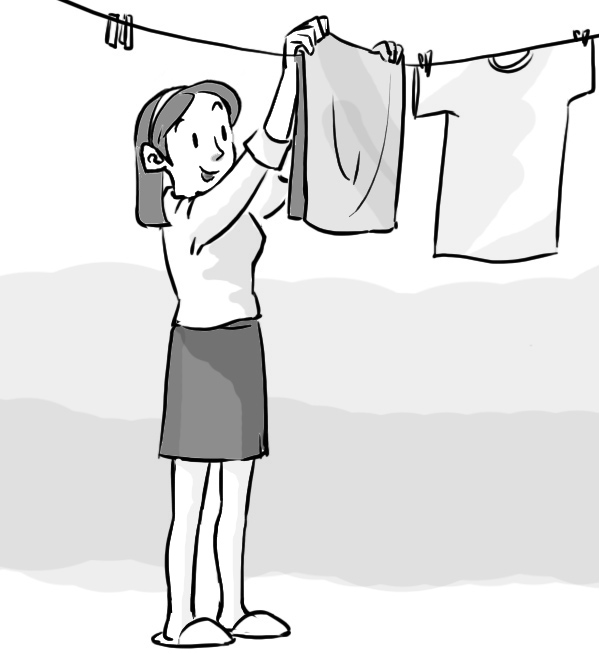 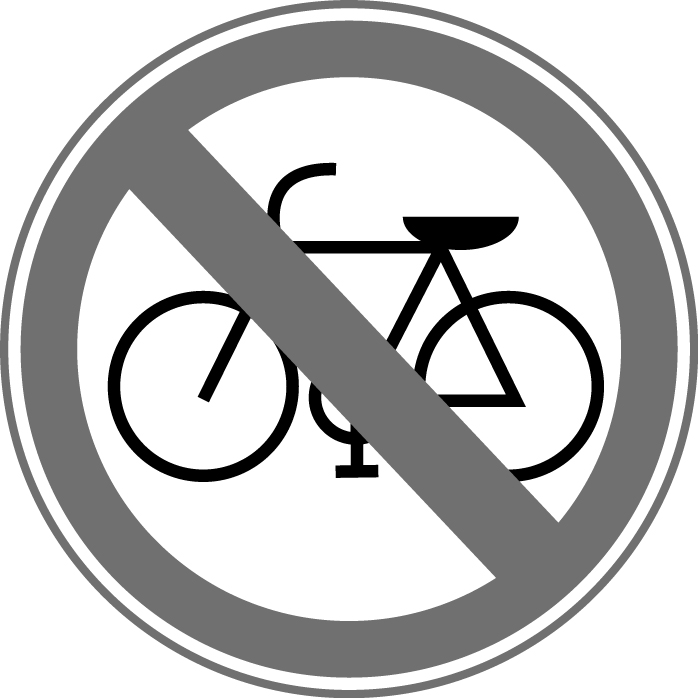 ① Stop.② No bike.③ Turn left.④ Turn right.⑤ No swimming.I like very much. I like hot weather. I have a long vacation. I can swim in the sea. I can go camping with my family.A: Good-bye.B: ________________________①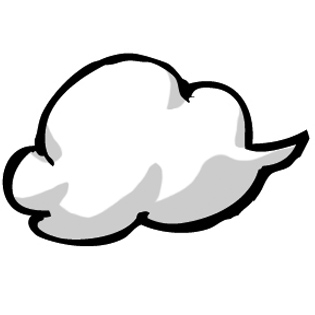 ②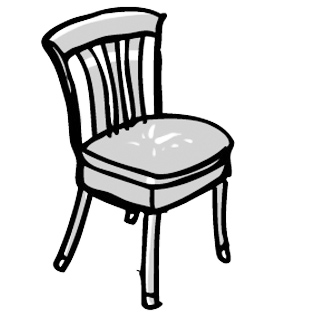 ③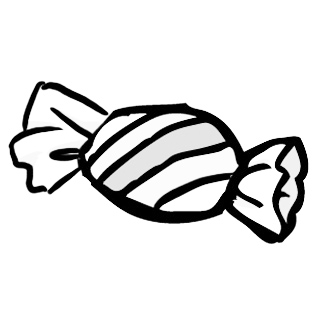 ①②③①②③④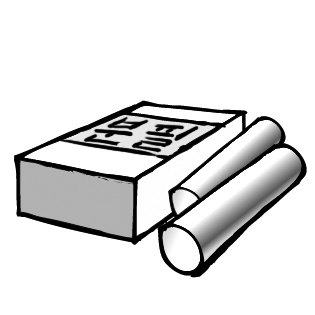 ⑤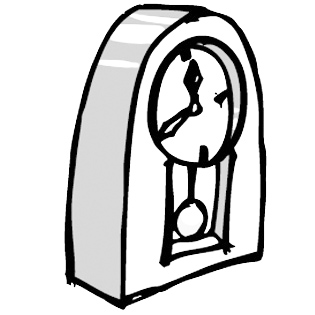 ④⑤④⑤A: This Thursday is my birthday.B: Your birthday?A: Yes. Would you like to come to my house?B: Yes, I'd love to.A: Welcome!B: Thank you for inviting me.A: You can your coat.B: Thank you.A: Oh, don't your shoes.We wear our shoes in the house.B: Oh, I see.